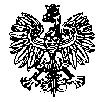 KOMENDA  WOJEWÓDZKA  POLICJIz siedzibą w RadomiuSekcja Zamówień Publicznych	ul. 11 Listopada 37/59,      26-600 Radom                                                                                                                        	    tel. 47 701 31 03                                  Radom, dnia 06.04.2021r.ZP – 348/21Egz. pojedynczy WYKONAWCYINFORMACJA dot. zmiany terminu związania ofertądotyczy postępowania o udzielenie zamówienia publicznego ogłoszonego na usługi 
w trybie podstawowym bez negocjacji w przedmiocie zamówienia pn. Usługa z zakresu badań psychologicznych kierowców pojazdów Policji oraz kierowców zawodowych - ( nr wew. 3/21 ) ID postępowania 440823Komenda Wojewódzka Policji zs. w Radomiu jako Zamawiający w rozumieniu przepisów ustawy
 z dnia 11 września 2019r. -  Prawo zamówień publicznych  ( Dz. U. z 2019r. poz. 2019 ) informuje, iż
 w związku ze zmianą terminu  składania i otwarcia ofert  na dzień 12.04.2021r. ulega zmianie termin związania ofertą  Przed zmianą - 7.05.2021r. Po zmianie -  11.05.2021r,Informację umieszczono na stronie prowadzonego postępowania  pod adresem https://platformazakupowa.pl/pn/kwp_radomZ poważaniemw/z Starszy Inspektor     								Sekcji Zamówień Publicznych             									KWP zs. w Radomiu            										 /-/ 	                       						        Ewa Piasta - GrzegorczykWyk. egz. poj.dokument wytworzył : Małgorzata Wójcik